                                                 Collège Eugène NONNON           11ème édition - « LE RESPECT »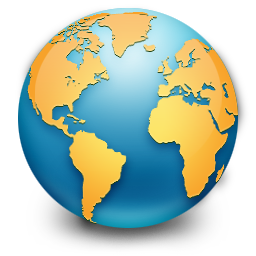                                                   Vendredi  31 mars  de 11h à 12h                                                          Vendredi 7 avril de 9h30 à 11h30                                                              Du 30 mars au 20 mai